JC-TY03功能型土壤养分测定仪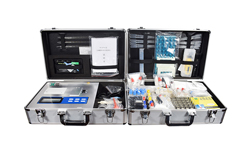 一、产品介绍土壤养分：▲铵态氮、硝态氮、速效磷、速效钾、有机质、全氮、pH值、水份、碱解氮等九项； ▲ 中微量元素：钙、镁、硫、铁、锰、硼、锌、铜、氯、硅等。
肥料养分：▲ 单质化肥中的氮、磷、钾； ▲ 复（混）合肥及尿素中的铵态氮、硝态氮、磷、钾、缩二脲； ▲ 有机肥中速效氮、速效磷、速效钾、全氮、全磷、全钾、有机质，各种腐植酸、微量元素（钙、镁、硫、铁、锰、硼、锌、铜、氯、硅）等。
植株养分：▲ 植株中的氮素、磷素、钾素；硝酸盐、亚硝酸盐；钙、镁、硫、铁、锰、硼、锌、铜、氯、硅等项。
烟叶养分：全氮、全磷、全钾、还原糖、水溶性总糖、硼、锰、铁、铜、钙、镁等20项
二、产品参数
1、电源：交流 220±22V   直流 7V-9V（仪器内置锂电池）
2、功率：≤5W
3、量程及分辨率：0.001-9999
4、重复性误差：≤0.3%（0.003，重铬酸钾溶液）
5、仪器稳定性：三分钟内漂移小于0.2%（0.002，透光度测量）。仪器开机预热5分钟后，两分钟内显示数字无漂移（透光度测量），五分钟内数字漂移不超过0.3%（透光度测量）；二十分钟内数字漂移不超过0.5%（透光度测量）、0.001%（吸光度测量）；三十分钟内数字漂移不超过0.7%（透光度测量）、0.002（吸光度测量）。
6、线性误差：≤1%（0.01，硫酸铜检测）
7、灵敏度：红光≥4.5 ×10-5   蓝光≥3.17×10-3   绿光≥2.35×10-3    橙光≥2.13×10-3
8、波长范围：红光：680±2nm;  蓝光：420±2nm;绿光：510±2nm；橙光：590±4nm
9、PH值（酸碱度）：(1)测试范围：1～14  （2）精度：0.1  (3)误差：±0.1（扩展）
10、盐量（电导）：(1)测试范围：0.01%～1.00% (2)相对误差：±5%（扩展）
11、土壤水分技术参数水分单位：﹪（g／100g）；含水率测试范围：0-100﹪；误差小于0.5%
12、土壤中速效N、P、K三种养分一次性同时浸提测定、科学指导施肥量（国家农业部速测行业标准起草者）
13、肥料中氮（N）、磷（P）、钾（K）等养分同时、快速、准确检测
14、测试速度：测一个土样（N、P、K）≤30分钟（含前处理时间，不需用户提供任何附件）
15、同时测8个土样≤1小时（含前处理时间）
16、数据查询打印：测试数据可存储、查询、打印，内置一键式热敏打印机
三、产品特点
1、比色槽部分采用单通道、双光路设计，无机械位移及磨损，光路测试定位准确，保证测定结果精度。
2、微电脑控制，数字化线路、程序化设计，交直流两用，可野外流动测试，大程度降低操作者的失误和劳动强度。
3、中文液晶显示器，操作及读取数据方便直观。
4、分辨率：0.001，触摸式按键，内置热敏打印机，可打印测试结果。
5、采用高亮度 LED 灯作为光源，硅半导体作为信号接收系统。光源稳定，一致性好。具有低功耗、可靠性高，响应速度快等优点。
6、《机箱/药剂一体式铝合金机箱》设计，便于携带、坚固耐用，配套成品药剂。
7、内置一键式热敏打印机，直接打印检测结果。

聚创环保为您提供全面的技术支持和完善的售后服务！详情咨询：0532-67705503！